5 5  5 класс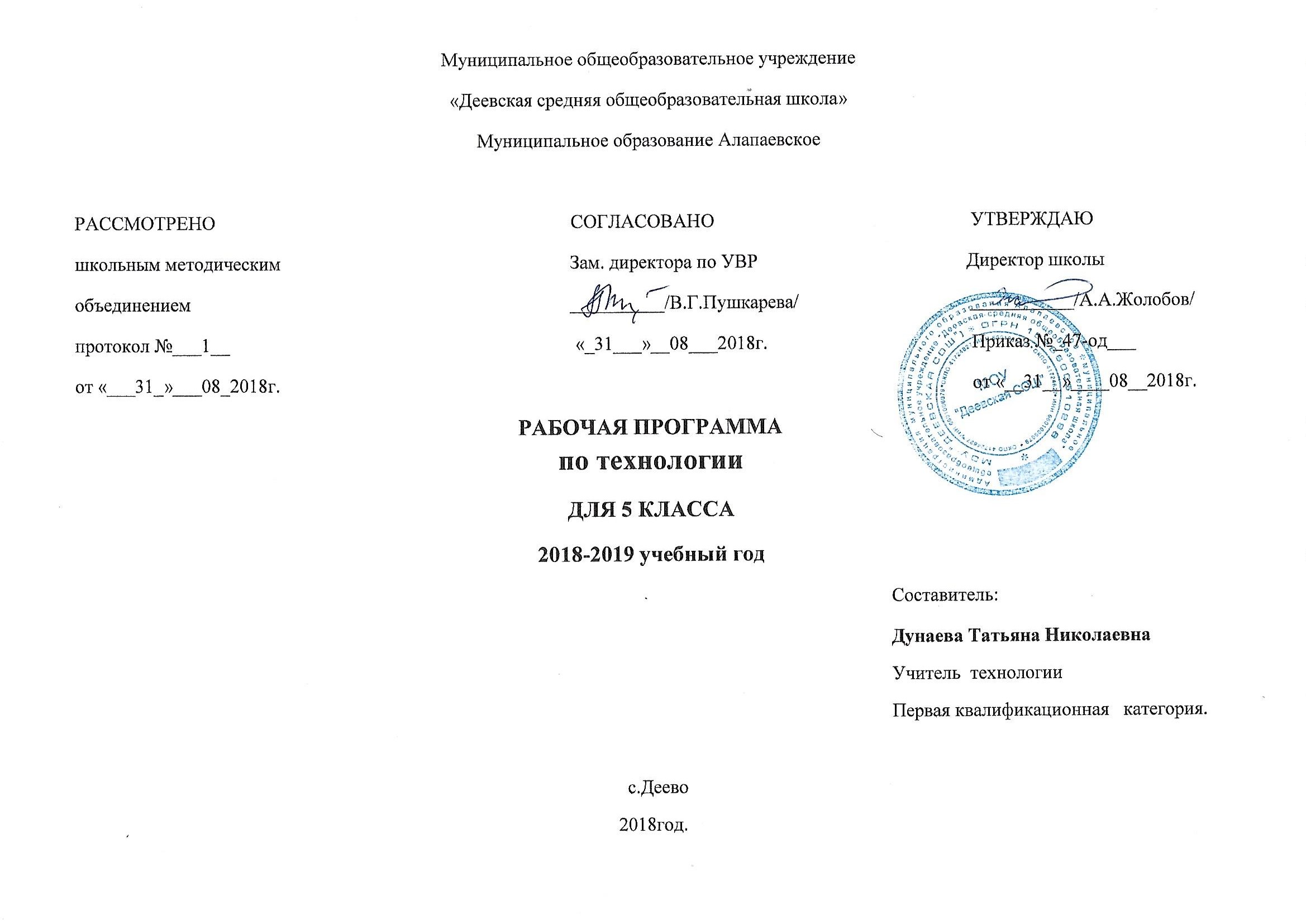 Пояснительная запискаРабочую программу составляет учитель на основе примерной программы – документа, раскрывающего обязательные (федеральные) компоненты содержания обучения и параметры качества усвоения учебного материала по конкретному предмету, и авторской программы, созданной на основе государственного образовательного стандарта и примерной программы и имеющей оригинальную концепцию и построение содержания учебного предмета.Нормативные документы  для составления программы:1.Закон  «Об образовании в Российской Федерации» от 29.12.2012 №273-ФЗ;2.Федеральный базисный учебный план для среднего  общего образования, утвержденный приказом Министерства образования РФ № 1312 от 09.03.20043.Федеральный компонент государственного образовательного  стандарта общего образования по технологии, утвержденный приказом Министерства образования РФ № 1089 от 05.03.20044.Приказ Минобрнауки  России от 31 марта 2014 года № 253 "Об утверждении федеральных  перечень учебников, рекомендованных (допущенных) к использованию в образовательных учреждениях, реализующих образовательные программы общего образования и имеющих государственную аккредитацию  на 2015-16 учебный год.5.Приказ Министерства  образования РФ от 05.03.2004г. № 1089 "Об утверждении федерального компонента государственных стандартов начального общего, основного общего и среднего общего образования". 6.Примерная программа  среднего общего  образования по технологии.7.Образовательная программа среднего общего образования МОУ "Деевская СОШ" утверждённая приказом  47 /02 - од от 31.08.2018.8.Календарный учебный график, учебный план МОУ "Деевская СОШ" на 2017 - 2018 учебный год. 9.Устав МОУ"Деевская СОШ" Утверждён Постановлением Админитсрации муниципального образования Алапаевское от 27.04. №418Данная рабочая программа ориентирована на использование учебника Н.В. Синицы, В.Д. Симоненко и рабочей тетради Н.В. Синицы, Н.А. Буглаевой «Технология. Технологии ведения дома: 5 класс общеобразовательных учреждений» (М. Рабочую программу составляет учитель на основе примерной программы – документа, раскрывающего обязательные (федеральные) компоненты содержания обучения и параметры качества усвоения учебного материала по конкретному предмету, и авторской программы, созданной на основе государственного образовательного стандарта и примерной программы и имеющей оригинальную концепцию и построение содержания учебного предмета.Общая характеристика программыРабочая программа по технологии (технологии ведения дома) составлена на основе Федерального государственного образовательного стандарта основного общего образования, примерной программы основного общего образования по технологии (технологии веде-ния дома), федерального перечня учебников, рекомендованных или допущенных к использованию в образовательном процессе в образовательных учреждениях, базисного учебного плана, авторского тематического планирования учебного материала и требований к результатам образования, представленных в Федеральном государственном образовательном стандарте основного общего образования, с учетом преемственности с примерными программами для начального общего образования.Цели обучения:• формирование представлений о составляющих техносферы, о современном производстве и о распространенных в нем технологиях;• освоение технологического подхода как универсального алгоритма преобразующей и созидательной деятельности;• овладение общетрудовыми и специальными умениями, необходимыми для поиска и использования технологической информации, проектирования и создания продуктов труда, ведениядомашнего хозяйства, самостоятельного и осознанного определения своих жизненных и профессиональных планов, безопасными приемами труда;• развитие познавательных интересов, технического мышления, пространственного воображения, интеллектуальных, творческих, коммуникативных и организаторских способностей;• воспитание трудолюбия, бережливости, аккуратности, целеустремленности, предприимчивости, ответственности за результаты своей деятельности, уважительного отношения к людям различных профессий и результатам их труда;• получение опыта применения политехнических и технологических знаний и умений в самостоятельной практической деятельности.Задачи обучения:• освоение технологических знаний, основ культуры созидательного труда, представлений о технологической культуре на основе включения учащихся в разнообразные виды трудовой деятельности по созданию личностно или общественно значимых изделий;• освоение компетенций (учебно-познавательной, коммуникативной, рефлексивной, личностного саморазвития, информационно-технологической, ценностно-смысловой, проектно-исследовательской).Содержание программыПРОЕКТНАЯ ДЕЯТЕЛЬНОСТЬ (1 ч)Основные теоретические сведенияПонятие о проектной деятельности, творческих проектах, этапах их подготовки и реализации.Практические работы Выполнение эскизов проектов.ОФОРМЛЕНИЕ ИНТЕРЬЕРА (6 ч)Основные теоретические сведенияКраткие сведения из истории архитектуры и интерьера. Интерьер жилых помещений и их комфортность. Современные стили в интерьере. Рациональное размещение оборудования кухни и уход за ним. Создание интерьера кухни с учетом запросов и потребностей семьи и санитарно-гигиенических требований. Разделение кухни на зону для приготовления пищи и зону столовой. Отделка интерьера произведениями декоративно-прикладного искусства. Декоративное украшение кухни изделиями собственного изготовления. Размещение оборудования на кухне.Творческий проект «Кухня моей мечты». Этапы проектирования, цель и задачи проектной деятельности.Практические работы Творческий проект «Кухня моей мечты». Выполнение эскиза интерьера кухни. Защита проекта.КУЛИНАРИЯ (16 ч)Санитария и гигиена (2 ч)Основные теоретические сведения Санитарные требования к помещению кухни и столовой. Санитарно-гигиенические требования к лицам, приготовляющим пищу, к приготовлению пищи, к хранению продуктов и готовых блюд. Правила мытья посуды. Безопасные приемы работы на кухне.Практические работыПриведение помещения кухни в соответствие с требованиями санитарии и гигиены. Проведение сухой и влажной уборки. Рациональное размещение инструментов на рабочих местах. Безопасные приемы работы с оборудованием, инструментами, горячими жидкостями. Освоение способов применения различных моющих и чистящих средств. Оказание первой помощи при ожогах, порезах и других травмах.Здоровое питание (2 ч) Основные теоретические сведенияПонятие о процессе пищеварения. Общие сведения о питательных веществах и витаминах. Содержание витаминов в пищевых продуктах. Пищевая пирамида. Первая помощь при пищевых отравлениях.Практические работыРабота с таблицами по составу и количеству витаминов в различных продуктах. Работа с пищевой пирамидой.Технология приготовления пищи (12 ч)Бутерброды, горячие напитки Основные теоретические сведенияПродукты, используемые для приготовления бутербродов. Виды бутербродов. Технология приготовления бутербродов. Способы оформления открытых бутербродов. Требования к качеству бутербродов. Условия и сроки хранения бутербродов.Виды горячих напитков. Способы заваривания кофе, какао, чая и трав.Практические работыСоставление технологических карт приготовления бутербродов. Выполнение эскизов художественного оформления бутербродов. Нарезка продуктов. Подбор ножей и разделочных досок. Приготовление бутербродов и горячих напитков к завтраку.Блюда из круп, бобовых и макаронных изделий Основные теоретические сведенияВиды круп, бобовых и макаронных изделий. Правила варки крупяных рассыпных, вязких и жидких каш, макаронных изделий. Технология приготовления блюд из бобовых, обеспечивающая сохранение в них витаминов группы B. Причины увеличения веса и объема при варке.Практические работыПодготовка к варке круп, бобовых и макаронных изделий; приготовление блюда. Определение необходимого количества жидкости при варке каш различной консистенции и гарнировиз крупы, бобовых и макаронных изделий. Чтение маркировки, штриховых кодов на упаковке. Блюда из овощей Основные теоретические сведенияВиды овощей, содержание в них минеральных веществ, белков, жиров, углеводов, витаминов. Методы определения качества овощей, содержание нитратов. Назначение, виды и технология механической и тепловой кулинарной обработки овощей. Виды салатов. Изменение содержания витаминов и минеральных веществ в зависимости от условий кулинарной обработки.Практические работыСовременные инструменты и приспособления для механической обработки и нарезки овощей. Фигурная нарезка овощей для художественного оформления салатов. Выполнение эскизов оформления салатов для различной формы салатниц: круглой, овальной, квадратной. Приготовление блюд из сырых и вареных овощей. Жаренье овощей и определение их готовности.Блюда из яиц Основные теоретические сведения Строение яйца. Способы определения свежести яиц. Приспособления и оборудование для приготовления блюд из яиц. Способы варки яиц.Практические работыОпределение свежести яиц. Первичная обработка яиц. Приготовление блюд из яиц. Выполнение эскизов художественной росписи яиц. Сервировка стола к завтраку. Творческий проект «Воскресный завтрак в моей семье» (4 ч)Основные теоретические сведения Составление меню на завтрак. Правила подачи го-рячих напитков. Столовые приборы и правила пользования ими. Эстетическое оформление стола. Правила поведения за столом. Правила защиты проекта.Практические работыВыполнение эскизов художественного украшения стола к завтраку. Оформление готовых блюд и подача их к столу. Складывание тканевых и бумажных салфеток различными способами. Защита проекта.СОЗДАНИЕ ИЗДЕЛИЙ ИЗ ТЕКСТИЛЬНЫХ МА-ТЕРИАЛОВ» (28 ч)Элементы материаловедения (4 ч)Основные теоретические сведенияКлассификация текстильных волокон. Натуральные растительные волокна. Изготовление нитей и тканей в условиях прядильного и ткацкого производства и в домашних условиях. Долевая (основная) и поперечная (уточная) нити, кромка и ширина ткани. Ткацкие переплетения. Лицевая и изнаночная сторона ткани. Свойства тканей из натуральных растительных волокон .Краткие сведения об ассортименте хлопчатобумажных и льняных тканей. Материалы, применяемые в декоративно-прикладном искусстве.Практические работыИзучение свойств нитей основы и утка. Определение направления долевой нити в ткани. Определение лицевой и изнаночной сторон ткани.Конструирование швейных изделий (6 ч)Основные теоретические сведенияФартуки в национальном костюме. Общие правила построения и оформления чертежей швейных изделий. Правила пользования чертежными инструментами и принадлежностями. Понятие о масштабе, чертеже, эскизе. Фигура человека и ее измерение. Правила снятия мерок. Последовательность и приемы раскроя швейного изделия. Практические работыСнятие мерок и запись результатов измерений. Построение чертежа фартука в масштабе 1 : 4 и в натуральную величину по своим меркам. Моделирование фартука выбранного фасона. Подготовка выкройки к раскрою. Раскрой изделия.Швейные ручные работы (2 ч)Основные теоретические сведения Инструменты, приспособления для выполнения ручных работ. Правила и техника безопасности при работе с иголками, булавками, ножницами. Ручные строчки и стежки, виды ручных стежков и строчек. Размер стежков, ширина шва. Технические условия при выполнении ручных работ. Терминология ручных работ.Практическая работаИзготовление образцов ручных стежков и строчек. Элементы машиноведения (6 ч)Основные теоретические сведения История швейной машины. Виды машин, применяе-мых в швейной промышленности. Бытовая универсальная швейная машина, ее технические характеристики. Назначение основных узлов. Виды приводов швейной машины, их устройство, преимущества и недостатки.Практические работыПодготовка универсальной бытовой швейной машины к работе. Безопасные приемы труда при работе на швейной машине. Намотка нитки на шпульку. Заправка верхней и нижней нитей. Выполнение машинных строчек на ткани по намеченным линиям. Регулировка длины стежка. Терминология швейных работ. Выполнение образцов швов.Проект «Фартук для работы на кухне» (10 ч)Основные теоретические сведенияСпособы рациональной раскладки выкройки в зависимости от ширины ткани и направления рисунка. Технология пошива фартука, обработка кармана, нижнего, боковых, верхнего срезов, обработка пояса. Художественная отделка изделия. Влажно-тепловая обработка и ее значение при изготовлении швейных изделий. Подготовка доклада к защите проекта.Практические работыОрганизация рабочего места. Подбор инструментов и материалов. Подготовка ткани к раскрою. Раскладка выкройки фартука. Обмеловка и раскрой ткани. Перенос контурных и контрольных линий и точек на ткань. Обработка нижней части фартука швом вподгибку с закрытым срезом или тесьмой. Обработка накладных карманов, пояса. Соединение деталей изделия машинными швами. Отделка и влажно-тепловая обработка изделия. Контроль и оценка качества готового изделия. Защита проекта.ХУДОЖЕСТВЕННЫЕ РЕМЕСЛА (18 ч)Декоративно-прикладное изделие для кухни (8 ч)Творческий проект «Изделие в технике лоскутного шитья для кухни» (10 ч) Основные теоретические сведенияТрадиционные виды рукоделия и декоративно-прикладного творчества. Применение лоскутной пластики в народном и современном костюме, интерьере. Знакомство с видами лоскутной пластики. Композиция, цвет в лоскутном шитье. Холодные, теплые, хроматические и ахроматические цвета. Цветовые контрасты. Подготовка доклада к защите проекта.Практические работыЗарисовка традиционных орнаментов лоскутной пластики, определение колорита и материалов для шитья изделия. Организация рабочего места. Выполнение эскизов прихватки, выполнение раскроя по шаблонам. Технология изготовления прихватки из лоскутков. Материалы, инструменты, оборудование. Защита проекта.Требования к уровню подготовки учащихся к окончанию 5 классаВ результате освоения курса технологии 5 класса учащиеся должны овладеть следующими знаниями,умениями, навыками.Личностные результаты изучения предмета:• проявление познавательного интереса и активности в данной области предметной технологи-ческой деятельности;• мотивация учебной деятельности;• овладение установками, нормами и правилами научной организации умственного и физического труда;• самоопределение в выбранной сфере будущей профессиональной деятельности; смыслообразование (установление связи между мотивом и целью учебной деятельности);• самооценка умственных и физических способностей для труда в различных сферах с позиций будущей социализации;• нравственно-эстетическая ориентация;• реализация творческого потенциала в духовной и предметно-продуктивной деятельности;• развитие готовности к самостоятельным действиям;• развитие трудолюбия и ответственности за качество своей деятельности;• гражданская идентичность (знание своей этнической принадлежности, освоение национальных ценностей, традиций, культуры, эмоционально положительное принятие своей этнической идентичности);• проявление технико-технологического и экономического мышления;• экологическое сознание (знание основ здорового образа жизни, здоровьесберегающих тех-нологий, правил поведения в чрезвычайных ситуациях, бережное отношение к природным и хозяйственным ресурсам).Учебная деятельность на уроках технологии, имею-щая практико-ориентированную направленность, предполагает освоение учащимися совокупности знаний по теории (понятия и термины), практике (способы и технологии выполнения изделий), способам осуществления учебной деятельности (применение инструкции, выполнение изделия в соответствии с правилами и технологиями), что обусловливает необходимость формирования широкого спектра УУД.Метапредметные результаты изучения курса:познавательные УУД:• алгоритмизированное планирование процесса познавательно-трудовой деятельности;• определение адекватных имеющимся организационным и материально-техническим условиям способов решения учебной или трудовой задачи  на основе заданных алгоритмов;• самостоятельная организация и выполнение различных творческих работ по созданию тех-нических изделий;• моделирование технических объектов и технологических процессов;• выявление потребностей, проектирование и создание объектов, имеющих потребительскую стоимость;• диагностика результатов познавательно-трудовой деятельности по принятым критериям и по-казателям;• общеучебные и логические действия (анализ,синтез, классификация, наблюдение, построе-ние цепи рассуждений, доказательство, выдвижение гипотез и их обоснование);• исследовательские и проектные действия;• осуществление поиска информации с использованием ресурсов библиотек и Интернета;• выбор наиболее эффективных способов решения учебных задач;• формулирование определений понятий;• соблюдение норм и правил культуры труда в соответствии с технологической культурой производства;• соблюдение норм и правил безопасности познавательно-трудовой деятельности и созидатель-ного труда;коммуникативные УУД:• умения работать в команде, учитывая позицию других людей, организовывать и планировать учебное сотрудничество, слушать и выступать, проявлять инициативу, принимать решения;• владение речью;регулятивные УУД:• целеполагание и построение жизненных планов во временной перспективе;• самоорганизация учебной деятельности (целеполагание, планирование, прогнозирование, са-моконтроль, самокоррекция, волевая регуляция, рефлексия);• саморегуляция.Предметные результаты освоения курса предполагают сформированность следующих умений:• осуществлять поиск и рационально использовать необходимую информацию в области оформления помещения, кулинарии и обработки тканей для проектирования и создания объектов труда;• разрабатывать и оформлять интерьер кухни и столовой изделиями собственного изготов-ления, чистить посуду из металла, стекла, керамики и древесины, поддерживать нормальное санитарное состояние кухни и столовой;• работать с кухонным оборудованием, инструментами, горячими жидкостями, проводить пер-вичную обработку овощей, выполнять нарезку овощей, готовить блюда из сырых и вареных овощей, определять свежесть яиц и готовить блюда из них, нарезать хлеб для бутербродов, готовить различные бутерброды, горячие напитки, сервировать стол к завтраку;• определять в ткани долевую нить, лицевую и изнаночную стороны;• наматывать нитку на шпульку, заправлять верхнюю и нижнюю нитки, запускать швейную ма-шину и регулировать ее скорость, выполнять машинные строчки (по прямой, по кривой, с поворотом на определенный угол с подъемом прижимной лапки, регулировать длину стежка);• выполнять на универсальной швейной машине следующие швы: стачной взаутюжку, стачной вразутюжку, накладной с закрытым срезом, в подгибку с открытым и закрытым срезом;• читать и строить чертеж фартука, снимать мерки,записывать результаты измерений, выполнять моделирование, подготавливать выкройку к раскрою;• выполнять обработку накладных карманов и бретелей, подготавливать ткань к раскрою, переносить контурные и контрольные линии на ткань, наметывать и настрачивать карманы, обрабатывать срезы швов в подгибку с закрытым срезом, определять качество готового изделия;• подготавливать материалы лоскутной пластики к работе, подбирать материалы по цвету, ри-сунку и фактуре, пользоваться инструментами и приспособлениями, шаблонами, соединять детали лоскутной пластики между собой, использовать прокладочные материалы.Место предметаНа изучение предмета отводится 2 ч в неделю, итого 70 ч за учебный год. Предусмотрены практические работы и творческие проекты по каждому разделу.Используемый учебно-методический комплект : Вентана-Граф), входящих в образовательную систему «Алгоритм успеха».Автором рабочей программы были разработаны учебное и учебно-методическое пособия, представляющие собой технологические карты уроков для учащихся и для учителя (М.: ВАКО). Они позволяют контролировать процесс формирования знаний по изучаемой теме и диагностировать уровень сформированности УУД.Поурочное планирование технологии 5 класс№ урокаДата проведенияТема урокаТип урокаТехнологиРешаемые проблемыВиды деятельности(элементы содержания, контроль)Планируемые результатыПланируемые результатыПланируемые результатыПланируемые результаты№ урокаДата проведенияТема урокаТип урокаТехнологиРешаемые проблемыВиды деятельности(элементы содержания, контроль)ПредметныеМетапредметные УУДМетапредметные УУДЛичностные УУД123456789910Проектная деятельность (1ч)Проектная деятельность (1ч)Проектная деятельность (1ч)Проектная деятельность (1ч)Проектная деятельность (1ч)Проектная деятельность (1ч)Проектная деятельность (1ч)Проектная деятельность (1ч)Проектная деятельность (1ч)Проектная деятельность (1ч)Проектная деятельность (1ч)1Проектная деятельность на уроках «Технологии»Урок «открытия» нового знания Проектной деятельности, личностно ориентированного  обучения, поэтапного формирования умственных действий, групповой работы. Что такое проект? Каковы особенности проектной деятельности? Какова цель проекта?Формирование умений построения и реализации новых знаний, понятий и способов действий, мотивация к учебной деятельности: формулирование цели изучения предмета «Технология». Беседа о содержании предмета «Технология», этапах проектирования. Самостоятельная работа: выполнение эскизов проектов. Контроль и самоконтроль (работа в группе):анализ вариантов эскизов проектов.Задания: о цели и задачах изучения предмета , этапах проектной деятельности.Умения: анализировать варианты проектов по предложенным критериям.Познавательные:Умение вести исследовательскую и проектную деятельность , построение цепи рассуждений, определение понятий, сопоставление, анализ.Регулятивные:Целеполагание, планирование, рефлексия, волевая регуляция.Коммуникативные: диалог, сотрудничество умение задавать вопросы.Познавательные:Умение вести исследовательскую и проектную деятельность , построение цепи рассуждений, определение понятий, сопоставление, анализ.Регулятивные:Целеполагание, планирование, рефлексия, волевая регуляция.Коммуникативные: диалог, сотрудничество умение задавать вопросы.Формирование мотивации и самомотивации изучения предмета , познавательного интереса, проектной деятельности.Оформление интерьера (5ч)Оформление интерьера (5ч)Оформление интерьера (5ч)Оформление интерьера (5ч)Оформление интерьера (5ч)Оформление интерьера (5ч)Оформление интерьера (5ч)Оформление интерьера (5ч)Оформление интерьера (5ч)Оформление интерьера (5ч)Оформление интерьера (5ч)2Интерьер кухни-столовой. Оборудование кухни.Урок общеметодологической направленности.Развивающегося и проблемного обучения, личностно ориентированного обучения, поэтапного формирования умственных действий, информационно-коммуникативные.В чём заключаются особенности интерьера кухни? Планировки кухни.Формирование у учащихся деятельностных способностей к  структурированию и систематизации изучаемого предметного содержания: формулирование цели урока, актуализация знаний по изучаемой теме, подготовка  мышления к усвоению нового материала, анализ учебной ситуации и моделирование этапов изучения нового материала. Проблемная беседа с использованием  электронных образовательных ресурсов (ЭОР), материала учебника о понятии интерьер, требованиях  к интерьеру, способах размещения мебели, оборудования на кухне, вариантах планировки. Самостоятельная работа: выполнение планировки кухни в масштабе 1:5. Контроль и самоконтроль: выполнение разно-уровневых заданий в рабочей тетради. РефлексияЗадания: о требованиях к интерьеру кухни, вариантах планировки , способах размещения оборудования.Умения: выполнять план кухни в масштабе.Познавательные:Умение вести исследовательскую и проектную деятельность, построение цепи рассуждений, определение понятий, сопоставление, анализ, смысловое чтение.Регулятивные:целеполагние, анализ ситуации и моделирование, планирование, рефлексия, волевая регуляция.Коммуникативные:Диалог, сотрудничество.Познавательные:Умение вести исследовательскую и проектную деятельность, построение цепи рассуждений, определение понятий, сопоставление, анализ, смысловое чтение.Регулятивные:целеполагние, анализ ситуации и моделирование, планирование, рефлексия, волевая регуляция.Коммуникативные:Диалог, сотрудничество.Формирование мотивации и самомотивации изучения темы, эстетических чувств, смыслообразование, нравственно-эстетическая ориентация3,4Творческий проект «Кухня моей мечты»Урок рефлексииПроектной деятельности, информационно-коммуникационныеКакой должна быть «Кухня моей мечты»?Формирование у учащихся способностей к рефлексии коррекционно-контрольного типа и реализация коррекционной нормы: фиксирование собственных затруднений в деятельности, выявление их причин, построение и реализация проекта выхода из затруднения. Формулирование цели и проблемы проекта «Кухня моей мечты» (какая существует проблема и как её можно решить?) Исследование проблемы, обсуждение возможных способов решения, выполнение проекта с самоконтролем и самооценкой  собственной деятельности и результата. Определение способов выполнения дифференцированного домашнего задания: исследование проблемы, работа с литературой, цифровой информацией, выполнение проекта (эскиз, коллаж, компьютерная графика)Задания: о целях и задачах, этапах проектирования.Умения :выполнять план кухни в масштабе.Познавательные:Умение вести исследовательскую и проектную деятельность, построение цепи рассуждений, определение понятий, сопоставление, анализ, смысловое чтение.Регулятивные:Целеполагание, анализ ситуации и моделирование, планирование , рефлексия, волевая регуляция.Коммуникативные:диалог, проявление инициативы, сотрудничество.Познавательные:Умение вести исследовательскую и проектную деятельность, построение цепи рассуждений, определение понятий, сопоставление, анализ, смысловое чтение.Регулятивные:Целеполагание, анализ ситуации и моделирование, планирование , рефлексия, волевая регуляция.Коммуникативные:диалог, проявление инициативы, сотрудничество.Формирование мотивации и самомотивации  изучения темы, смыслообразование, реализация творческого потенциала, развитие готовности к самостоятельным действиям, развитие трудолюбия.5,6Защита проекта «Кухня моей мечты»Урок развивающего контроляПроектной деятельности, саморазвития личностиВ чём новизна моего проекта? «Кухня моей мечты»?Формирование у учащихся умений к осуществлению  контрольной функции: контроль и самоконтроль изученных понятий, умений ими оперировать,умений оценивать по обоснованным  критериям. Выступление с защитой проекта, анализ результатов проектной деятельности, самооценка и оценка других учащихся по предложенным критериям Выявление и анализ затруднений, проблем, обсуждение и  проектирование способов решенияЗадания:о правилах защиты проекта.Умения: защищать проект, анализировать результат проектной деятельности  по предложенным критериямПознавательные:Умение вести исследовательскую и проектную деятельность,  построение цепи рассуждений.Регулятивные:Рефлексия, оценка и самооценка.Коммуникативные: диалог, проявление инициативы , сотрудничество, умение слушать и выступать.Познавательные:Умение вести исследовательскую и проектную деятельность,  построение цепи рассуждений.Регулятивные:Рефлексия, оценка и самооценка.Коммуникативные: диалог, проявление инициативы , сотрудничество, умение слушать и выступать.Формирование самомотивации при защите проекта, смыслообразования, реализация творческкого потенциала, развитие готовности к самостоятельным  действиям, самооценки, умственных и физических способностей  для труда в различных сферах  с позиций будущей социализации.Кулинария (16 ч)Кулинария (16 ч)Кулинария (16 ч)Кулинария (16 ч)Кулинария (16 ч)Кулинария (16 ч)Кулинария (16 ч)Кулинария (16 ч)Кулинария (16 ч)Кулинария (16 ч)Кулинария (16 ч)7Санитария и гигиена на кухне.Урок «открытия» нового знанияРазвивающего и проблемного обучения, личностно ориентированного обучения, информационно –коммуникационные.Что нужно знать каждому о правилах здорового питания?Формирование умений построения и реализации новых знаний, понятий и способов действий, мотивация к учебной деятельности. Формулирование цели урока: определение тематики новых знаний. Актуализация жизненного опыта учащихся, актуализация знаний по изучаемой теме, подготовка мышления к освоению нового материала, анализ учебной ситуации и моделирование этапов изучения нового материала: работа с учебником, изучение материала ЭОР-беседа о санитарно-гигиенических требованиях  к помещению кухни, приготовлению, хранению пищи.РефлексияЗадания: о санитарно-гигиенических требованиях, правилах мытья посуды безопасных приёмах работы на кухне.Умения: соблюдать правила мытья посуды, безопасной работы на кухне.Познавательные: сопоставление, рассуждение, анализ, классификация, смысловое чтение.Регулятивные:целеполагание, анализ ситуации и моделирование, планирование, рефлексия, волевая регуляция, оценка и самооценка.Коммуникативные:диалог, умение слушать и выступатьПознавательные: сопоставление, рассуждение, анализ, классификация, смысловое чтение.Регулятивные:целеполагание, анализ ситуации и моделирование, планирование, рефлексия, волевая регуляция, оценка и самооценка.Коммуникативные:диалог, умение слушать и выступатьФормирование мотивации и самомотивации изучения темы, экологического сознания, смыслообразования, развитие трудолюбия и ответственности за качество своей деятельности.8Здоровое питаниеУрок общеметодологической направленностиРазвивающего проблемного обучения, личностно ориентированного обучения, информационно-коммуникационные.Что нужно знать каждому о правилах здорового питания?Формирование у учащихся деятельностных способностей и способностей к структурированию  и систематизации  изучаемого предметного содержания. Формулирование цели урока: определение тематики новых знаний. Мотивация изучения темы: пословицы о правильном питании. Актуализация знанийпо изучаемой теме , подготовка мышления к усвоению нового материала, анализ учебной ситуации моделирование этапов изучения нового материала: питание как физиологическая потребность людей, пищевые вещества, витамины. Анализ пищевой пирамиды с использованием ЭОР. Самостоятельная работа: составление сбалансированного меню на завтрак. Контроль и самоконтроль: выполнение разноуровневых заданий.  Определение дифференцированного домашнего задания. Рефлексия.Знания: о значении белков, жиров и углеводов, воды для жизнедеятельности людей, роли витаминов.Умения: анализировать пищевую пирамиду, составлять меню на завтрак.Познавательные:Сопоставление, анализ, построение цепи рассуждений, поиск информации.Регулятивные: Целеполагание, анализ ситуации и моделирование, планирование, рефлексия, волевая регуляция, оценка и самооценка.Коммуникативные:диалог, монолог, организация учебного сотрудничества.Познавательные:Сопоставление, анализ, построение цепи рассуждений, поиск информации.Регулятивные: Целеполагание, анализ ситуации и моделирование, планирование, рефлексия, волевая регуляция, оценка и самооценка.Коммуникативные:диалог, монолог, организация учебного сотрудничества.Формирование мотивации и самомотивацииИзучения темы, экологического сознания, смыслообразование.9,10Бутерброды, горячие напитки. Урок общеметодологической направленностиРазвивающегося и проблемного обучения, личностно ориентированного обучения, информационно - коммуникационные Какие бывают виды бутербродов? Какова технология их приготовления? Какие бывают горячие напитки? Какова технология их приготовления?Формирование у учащихся деятельностных способностей и способностей к структурированию  и систематизации  изучаемого предметного содержания. Мотивация изучения темы: просмотр презентации, ЭОР. Формулирование цели урока, определение тематики новых знаний.  Актуализация знаний по изучаемой теме , подготовка мышления к усвоению нового материала. Проблемная беседа  с использованием материала ЭОР, учебника: определение «бутерброд», «горячий напиток», типы бутербродов, технология приготовления; история чая, кофе ( выращивание , сорта, технология приготовления). Самостоятельная работа: составление технологических карт. Контроль и самоконтроль: : выполнение разноуровневых заданий.  Определение дифференцированного домашнего задания. Рефлексия.Задания: о видах бутербродов горячих напитков, технологии приготовления, значения хлеба в питании человека.Умение составлять технологические карты приготовления бутербродов, чая.Познавательные:Сопоставление, анализ, построение цепи рассуждений, поиск информации.Регулятивные: Целеполагание, анализ ситуации и моделирование, планирование, рефлексия, волевая регуляция, оценка и самооценка.Коммуникативные:диалог, монолог, организация учебного сотрудничества.Познавательные:Сопоставление, анализ, построение цепи рассуждений, поиск информации.Регулятивные: Целеполагание, анализ ситуации и моделирование, планирование, рефлексия, волевая регуляция, оценка и самооценка.Коммуникативные:диалог, монолог, организация учебного сотрудничества.Формирование мотивации и самомотивацииИзучения темы, экологического сознания, смыслообразования, реализация творческого потенциала, развитие трудолюбия и ответственности за качество своей деятельности.11, 12Блюда из круп, бобовых, макаронных изделийРазвивающегося и проблемного обучения, личностно ориентированного обучения, информационно - коммуникационныеКакие бывают виды круп, бобовых, макаронных изделий? Каково их значение в питании людей? Каковы особенности их приготовления?Формирование у учащихся деятельностных способностей и способностей к структурированию  и систематизации  изучаемого предметного содержания. Мотивация изучения темы: просмотр презентации, легенды, загадки о крупах, бобовых. Формулирование цели урока, определение тематики новых знаний. Актуализация знаний по изучаемой теме, подготовка мышления к освоению нового материала, анализ учебной ситуации и моделирование этапов изучения нового материала: значение круп и бобовых (беседа с использованием материалов учебника).Самостоятельная работа, взаимоконтроль: составление технологической карты приготовления каши. Контроль: выполнение теста, разноуровневых заданий. Определение дифференцированного домашнего задания. Рефлексия.Знания: о видах круп, бобовых, макаронных изделий, технологии их приготовления.Умения: выполнять механическую кулинарную обработку круп, бобовых, читать маркировку, штриховые коды на упаковках.Познавательные: сопоставление, рассуждение, анализ, классификация, построение цепи рассуждений, поиск информации, работа с таблицами.Регулятивные: целеполагание, анализ ситуации и моделирование, планирование, рефлексия, волевая регуляция, оценка и самооценка.Коммуникативные:  диалог, монолог, организация учебного сотрудничества.Познавательные: сопоставление, рассуждение, анализ, классификация, построение цепи рассуждений, поиск информации, работа с таблицами.Регулятивные: целеполагание, анализ ситуации и моделирование, планирование, рефлексия, волевая регуляция, оценка и самооценка.Коммуникативные:  диалог, монолог, организация учебного сотрудничества.Формирование мотивации и самомотивацииИзучения темы, экологического сознания, смыслообразования, реализация творческого потенциала,овладение установками, нормами и правилами научной организации умственного и физического труда.13, 14Практическая работа «Приготовление блюда из крупы или макаронных изделий»Урок развивающего контроляЛичностно ориентированного обучения, групповой работыКак приготовить кашу? Что такое органолептическая оценка приготовленного блюда?Формирование у учащихся умений к осуществлению контрольной  функции       (контроль и самоконтроль изученных понятий, умение ими оперировать, умений оценивать по обоснованным критериям). Повторение правил «безопасности работы на кухне», проверка готовности бригад к выполнению практической работы. Выполнение практической работы, оценка и самооценка качества приготовленного блюдапо предложенным критериям. Рефлексия результатов выполнения групповой практической работы.Задания: о способах механической и тепловой кулинарной обработки круп, макаронных изделий, требование к качеству готового блюда.Умения: выполнять механическую и тепловую  кулинарную  обработку круп, используя технологическую карту.Познавательные: анализ, умение делать выводы.Регулятивные:Целеполагание, волевая регуляция, оценка и самооценка.Коммуникативные:диалог, организация учебного сотрудничества, толерантность.Познавательные: анализ, умение делать выводы.Регулятивные:Целеполагание, волевая регуляция, оценка и самооценка.Коммуникативные:диалог, организация учебного сотрудничества, толерантность.Формирование нравственно- эстетической ориентации, познавательного интереса , овладение установками, нормами и правилами  научной организации умственного физического труда, развитие трудолюбия и ответственности за качество своей деятельности , навыков работы в группе, готовности и способности вести диалог, и достигать взаимопонимания.15Блюда из сырых  овощей и фруктов Урок общеметодологической направленности.Развивающего проблемного обучения, личностно-ориентированного обучения, информационно - коммуникационные Какие виды овощей вы знаете? Какова роль овощей в питании человека? Как правильно обрабатывать овощи?Формирование у учащихся деятельностных способностей и способностей к структурированию  и систематизации  изучаемого предметного содержания. Мотивация изучения темы: загадки об овощах. Формулирование цели урока, определение тематики новых знаний. Актуализация знаний по изучаемой теме, подготовка мышления  усвоению нового материала, анализ учебной ситуации и моделирование этапов изучения нового материала. Проблемная беседа с использованием материалов учебника, ЭОР о видах овощей, значении овощей в питании человека, пищевой ценности овощей, правилах механической, кулинарной обработки  овощей. Самостоятельная работа: составление технологической карты приготовления салата из сырых овощей Взаимопроверка. Определение дифференцированного домашнего задания. Рефлексия.Знания: о пищевой ценности овощей и фруктов, способах хранения, механической обработки и нарезки, технологии приготовления блюд из сырых овощей.Умения: выполнять механическую кулинарную обработку сырых овощей, составлять технологическую карту салата из сырых овощей.Познавательные: сопоставление, рассуждение, анализ, классификация, построение цепи рассуждений, поиск информации, работа с таблицами.Регулятивные:Целеполагание, анализ ситуации и моделирование, планирование, рефлексия, волевая регуляция, оценка и самооценка.Коммуникативные:диалог, монолог, организация учебного сотрудничества.Познавательные: сопоставление, рассуждение, анализ, классификация, построение цепи рассуждений, поиск информации, работа с таблицами.Регулятивные:Целеполагание, анализ ситуации и моделирование, планирование, рефлексия, волевая регуляция, оценка и самооценка.Коммуникативные:диалог, монолог, организация учебного сотрудничества.Формирование мотивации и самомотивацииИзучения темы, смыслообразования,  экологического сознания, овладение установками, нормами и правилами научной организации умственного  физического труда.16Блюда из варёных овощейУрок обще-методологической направленностиРазвивающего и проблемного обучения, личностно ориентированного обучения, информационно-коммуникационные.Какие способы тепловой обработки овощей вы знаете? Как сохранить витамины  при тепловой обработке?Какова технология приготовления блюд из варёных овощей?Формирование у учащихся деятельностных способностей и способностей к структурированию  и систематизации  изучаемого предметного содержания. Формулирование цели урока, определение тематики новых знаний. Актуализация знаний по изучаемой теме, подготовка мышления  усвоению нового материала, анализ учебной ситуации и моделирование этапов изучения нового материала.Проблемная беседа с использованием материалов учебника, ЭОР: способы тепловой кулинарной обработки овощей, правила тепловой кулинарной обработки, овощей, технология приготовления блюд из варёных овощей.Самостоятельная работа: составление технологической карты приготовления салата из варёных овощей. Взаимопроверка. Контроль: тестирование , выполнение разно уровневых заданий.  Определение дифференцированного домашнего задания.Рефлексия.Знания: о способах тепловой кулинарной обработки овощей, технологии приготовления блюд из варёных овощей, требования к качеству готовых блюд.Умения: выполнять тепловую кулинарную обработку овощей, составлять технологическую карту блюда из варёных овощей.Познавательные: сопоставление, рассуждение, анализ, построение цепи рассуждений, поиск информации, работа с таблицами.Регулятивные:Целеполагание, анализ ситуации и моделирование, планирование, рефлексия, волевая регуляция, оценка и самооценка.Коммуникативные:диалог, монолог, организация учебного сотрудничестваПознавательные: сопоставление, рассуждение, анализ, построение цепи рассуждений, поиск информации, работа с таблицами.Регулятивные:Целеполагание, анализ ситуации и моделирование, планирование, рефлексия, волевая регуляция, оценка и самооценка.Коммуникативные:диалог, монолог, организация учебного сотрудничестваФормирование мотивации и самомотивацииИзучения темы, смыслообразования,  экологического сознания, овладение установками, нормами и правилами научной организации умственного  физического труда.17,18Практическая работа  «Приготовление салатов из сырых и варёных овощей»Урок развивающего контроляЛичностно ориентированного обучения, групповой работы.Как готовить с использованием технологической карты? Каковы требования к качеству блюд?Формирование у учащихся умений к осуществлению контрольной функции (контроль и самоконтроль изученных понятий, умений ими оперировать, умений оценивать по обоснованным критериям). Повторение «Правил безопасности работы на кухне». Проверка готовности к выполнению практической работы. Выполнение практической работы. Оценка готового блюда по представленным критериям. Рефлексия результатов выполнение групповой практической работы.Знания: о технологии приготовления салатов, требования к качеству готовых блюд.Умения: готовить салаты из варёных и сырых овощей., соблюдая правила  безопасной работы на кухне.Познавательные: сопоставление, рассуждение, анализ, построение цепи рассуждений, поиск информации.Регулятивные:Целеполагание, анализ ситуации и моделирование, планирование, рефлексия, волевая регуляция, оценка и самооценка.Коммуникативные: диалог, монолог, организация учебного сотрудничестваПознавательные: сопоставление, рассуждение, анализ, построение цепи рассуждений, поиск информации.Регулятивные:Целеполагание, анализ ситуации и моделирование, планирование, рефлексия, волевая регуляция, оценка и самооценка.Коммуникативные: диалог, монолог, организация учебного сотрудничестваФормирование нравственно эстетической ориентации, познавательного интереса, овладение установками, нормами и правилами научной организации умственного и физического труд, развитие трудолюбия и ответственности  за качество своей деятельности, навыков работы в группе, готовности и способности вести диалог и достигать взаимопонимания.19Блюда из яицУрок общеметодологической направленности.Развивающего и проблемного обучения, личностно ориентированного обучения, информационно – коммуникативные.Каково значение яиц в питании человека?Формирование у учащихся деятельных способностей и способностей к структурированию и систематизации изучаемого предметного содержания. Мотивация изучения темы: загадки о яйце. Формулирование цели урока, определение тематики новых знаний. Актуализация знаний по изучаемой теме, подготовка мышления к усвоению нового материала, анализ учебной ситуации и моделирование этапов  изучения нового материала. Проблемная беседа с использованием материалов  учебника и ЭОР: строение яйца, питательная ценность яиц, определение свежести, способы  приготовления яиц. Творческая самостоятельная работа: выполнение эскизов пасхальных яиц. Контроль и самоконтроль: выполнение разноуровневых заданий. Определение дифференцированного домашнего задания. Рефлексия.Знания: о значении яиц в питании человека, об использовании яиц в кулинарии, о способах определения свежести яиц.Умения: определять свежесть яиц, готовить блюда из яицПознавательные:  сопоставление , рассуждение, анализ, построение цепи рассуждений, поиск информации.Регулятивные: целеполагание , анализ ситуации и моделирование , планирование, рефлексия, волевая регуляция, оценка и самооценка.Коммуникативные:диалог, монолог, организация учебного сотрудничества.Познавательные:  сопоставление , рассуждение, анализ, построение цепи рассуждений, поиск информации.Регулятивные: целеполагание , анализ ситуации и моделирование , планирование, рефлексия, волевая регуляция, оценка и самооценка.Коммуникативные:диалог, монолог, организация учебного сотрудничества.Формирование мотивации и самомотивации изучения темы, смыслообразование, реализация творческого потенциала, овладение установками, нормами и правилами научной организации умственного и физического труда.20Сервировка стола к завтраку. Творческий проект по разделу «Кулинария» «Воскресный завтрак в моей семье»Урок методологической направленности. Проектной деятельности, групповой работы, информационно – коммуникативные. Как правильно сервировать стол к завтраку? Как рассчитывать калорийность продуктов? Определение этапов выполнения проекта.Формирование у учащихся деятельностных способностей и способностей к структурированию и систематизации изучаемого предметного содержания. Формулирование цели урока , определение тематики новых знаний. Актуализация знаний по изучаемой теме, подготовка мышления к освоению нового материала, анализ учебной ситуации моделирование этапов изучения нового материала. Беседа с использованием материалов учебника и ЭОР: калорийность продуктов питания, правила этикета, правила сервировки стола к завтраку, складывание салфеток. Подготовка к выполнению проекта: определение проблемы, цели проекта, этапов работы над групповым проектом ,распределение обязанностей в группе. Рефлексия.Знания: о калорийности продуктов, правилах сервировки стола, этапах выполнения проектаУмения: сервировать стол к завтраку.Познавательные:  сопоставление , рассуждение, анализ, построение цепи рассуждений, поиск информации.Регулятивные: целеполагание, анализ ситуации и моделирование , планирование, рефлексия, волевая регуляция, оценка и самооценка.Коммуникативные:диалог, монолог, организация учебного сотрудничества.Познавательные:  сопоставление , рассуждение, анализ, построение цепи рассуждений, поиск информации.Регулятивные: целеполагание, анализ ситуации и моделирование , планирование, рефлексия, волевая регуляция, оценка и самооценка.Коммуникативные:диалог, монолог, организация учебного сотрудничества.Формирование мотивации и самомотивации изучения темы, смыслообразование, реализация творческого потенциала, овладение установками, нормами и правилами научной организации умственного и физического труда.21,22Практическая работа. Групповой проект «Воскресный завтрак для всей семьи» Урок развивающегося контроляПроектной деятельности , саморазвития личности.Какова цель проекта? «Воскресный завтрак для всей семьи»? Каковы этапы работы над проектом?Формирование у учащихся умений к осуществлению контрольной функции(контроль и самоконтроль изученных понятий, умений ими оперировать, умений оценивать по обоснованным критериям.) Повторение «Правил безопасности работы на кухне», технологии приготовления чая, бутербродов. Проверка готовности к выполнению практической работы. Выполнение практической работы. Контроль, оценка, самооценка по представленным критериям. Защита проектов. Рефлексия результатов выполнения групповой практической работы.Знания: о сервировке стола к завтраку, правила защиты проекта.Умения:Готовить яйца, бутерброды, чай, сервировать стол к завтраку, защищать проектПознавательные: сопоставление, анализ, выбор способов решения  задачи, построение цепи рассуждений, поиск информации.Регулятивные: целеполагание, анализ ситуации и моделирование, планирование, рефлексия, волевая регуляция, оценка и самооценка.Коммуникативные:диалог, проявление инициативы, дискуссия, сотрудничество, умения слушать и выслушивать.Познавательные: сопоставление, анализ, выбор способов решения  задачи, построение цепи рассуждений, поиск информации.Регулятивные: целеполагание, анализ ситуации и моделирование, планирование, рефлексия, волевая регуляция, оценка и самооценка.Коммуникативные:диалог, проявление инициативы, дискуссия, сотрудничество, умения слушать и выслушивать.Формирование нравственно-эстетической ориентации, познавательного интереса, овладение установками, нормами, правилами научной организации умственного и физического труда, развитие  трудолюбия и ответственности за качество своей деятельности, самооценка умственных и физических способностей  для труда в различных сферах с позиции будущей социализации.Создание изделий из текстильных материалов (28ч)Создание изделий из текстильных материалов (28ч)Создание изделий из текстильных материалов (28ч)Создание изделий из текстильных материалов (28ч)Создание изделий из текстильных материалов (28ч)Создание изделий из текстильных материалов (28ч)Создание изделий из текстильных материалов (28ч)Создание изделий из текстильных материалов (28ч)Создание изделий из текстильных материалов (28ч)Создание изделий из текстильных материалов (28ч)Создание изделий из текстильных материалов (28ч)23,24Производство текстильных материалов. Практические работы «Определение лицевой и изнаночной сторон ткани», «Определение направления долевой  нити в ткани»Урок «открытия» нового знанияРазвивающего проблемного обучения, личностно ориентированного обучения, информационно – коммуникационные.Как классифицируются текстильные волокна? Из каких растений  получают волокна и ткани? Каковы способы получения  тканей из волокон растительного происхождения?Формирование умений построения и реализации новых знаний, понятий и способов действий: определение цели урока, актуализация знаний учащихся о ткани и волокнах, изучение классификации текстильных волокон, способов получения тканей из хлопка и льна. Самостоятельная работа: выполнение практических работ. Контроль усвоения знаний. Определение дифференцированного домашнего задания. Рефлексия.Знания: о видах и свойствах текстильных волокон, прядильном и ткацком производствах, способах определения изнаночной и лицевой сторон ткани, направление долевой нити.Умения: определять лицевую и изнаночную стороны  ткани, направление долевой нити.Знания: о видах и свойствах текстильных волокон, прядильном и ткацком производствах, способах определения изнаночной и лицевой сторон ткани, направление долевой нити.Умения: определять лицевую и изнаночную стороны  ткани, направление долевой нити.Познавательные: сопоставление, анализ, выбор способов решения  задачи, построение цепи рассуждений, поиск информации.Регулятивные: целеполагание, анализ ситуации и моделирование, планирование, рефлексия, волевая регуляция, оценка и самооценка.Коммуникативные:диалог, монолог, организация учебного сотрудничества.Формирование мотивации и самомотивации изучения темы, смыслообразование, развитие готовности к самостоятельным действиям, появление технико-технологического и эконмического мышления.25,26Свойства текстильных материалов. Практическая работа «Изучение свойств тканей их хлопка и льна». Проект «Фартук для работы на кухне»Урок общеметодологической направленностиСаморазвития личности, проектной деятельности, информационно - коммуникационныеКакова цель проекта? Каковы этапы выполнения проекта? Какие есть ограничения?Формирование у учащихся деятельностных способностей и способностей к структурированию  и систематизации изучаемого предметного содержания. Актуализация знаний учащихся: проверка домашнего задания. Формулирование цели урока, определение тематики новых знаний. Актуализация знаний по изучаемой теме, подготовка мышления к освоению нового материала, анализ учебной ситуации и моделирование этапов изучения нового материала. Беседа с использованием материалов учебника, ЭОР: история фартука, виды и функции фартука в современном костюме. Определение цели проекта. Выполнение практической работы «Изучение свойств  тканей из хлопка и льна». Определение дифференцированного домашнего задания. Рефлексия.Знания: о свойствах текстильных материалов, свойствах хлопчатобумажных и льняных тканей, этапах проектной деятельности.Умения: определять по свойствам тканей  вид тканей, составлять план выполнения проекта.Знания: о свойствах текстильных материалов, свойствах хлопчатобумажных и льняных тканей, этапах проектной деятельности.Умения: определять по свойствам тканей  вид тканей, составлять план выполнения проекта.Познавательные: сопоставление, анализ, выбор способов решения задачи, поиск информации, умения делать выводы, прогнозировать.Регулятивные: целеполагание, анализ ситуации и моделирование, планирование, рефлексия, волевая регуляция, оценка и самооценка.Коммуникативные:диалог, монолог, организация учебного сотрудничества.Формирование мотивации и самомотивации изучения темы, смыслообразование, развитие готовности к самостоятельным действиям, появление технико-технологического и экономического мыщления, развитие трудолюбия и ответственности за качество своей деятельности.27,28Конструирование швейных изделий. Определение размеров швейного изделия. Практическая работа  «Снятие мерок для построения чертежа  проектного изделия»Урок «открытия» нового знанияПроблемного и развивающего обучения, личностно ориентированного обучения, информационно -коммуникативныеКакие мерки необходимо снять для построения чертежа фартука?Формирование умений построения и реализации новых знаний, понятий и способов действий: формулирование цели урока, определение плана изучения нового материала. Беседа с использованием материалов учебника, ЭОР: правила снятия мерок для построения швейного изделия Выполнение практической работы в паре «Снятие мерок для построения чертежа фартука». Взаимоконтроль. Контроль учителя. Определение дифференцированного домашнего задания. Рефлексия.Знания: об общих правилах снятия мерок для построения чертежа швейного изделия, правилах измерения и условных обозначениях.Умения: снимать мерки с фигуры человека, записывать их.Знания: об общих правилах снятия мерок для построения чертежа швейного изделия, правилах измерения и условных обозначениях.Умения: снимать мерки с фигуры человека, записывать их.Познавательные: сопоставление, анализ, выбор способов решения задачи, построение цепи рассуждений, поиск информации, работа с таблицамиРегулятивные:целеполагание, анализ ситуации и моделирование, планирование, рефлексия, волевая регуляция, оценка и самооценка.Коммуникативные:диалог, монолог, учебное сотрудничествоФормирование мотивации и самомотивации изучения темы, смыслообразование, развитие готовности к самостоятельным действиям, толерантности.29,30Построение чертежа швейного изделия. Практическая работа  «построение чертежа швейного изделия»Урок общеметодологической направленности.Развивающего и личностно  ориентированного обученияКак построить чёртёж швейного изделия?Формирование у учащихся деятельностных  способностей и способностей структурированию и систематизации изучаемого предметного содержания. Актуализация знаний учащихся: проверка домашнего задания. Формулирование цели урока, определение тематики новых знаний. Актуализация знаний по изучаемой теме. Подготовка мышления  к усвоению нового материала. Беседа с использованием материалов учебника: правила построения чертежа в масштабе 1:4, в натуральную величину. Самостоятельная работа: выполнение практической работы «Построение чертежа 1:4, в натуральную величину». Определение дифференцированного домашнего задания. Рефлексия.Знания: общие правила построения чертежей швейного изделия.Умения: выполнять чертёж швейного изделия 1:4,  в натуральную величину.Знания: общие правила построения чертежей швейного изделия.Умения: выполнять чертёж швейного изделия 1:4,  в натуральную величину.Познавательные: выбор способов решения задачи, построение цепи рассуждений, поиск информации, работа с графической информацией.Регулятивные: целеполагание, анализ ситуации и моделирование, планирование, рефлексия, волевая регуляция, оценка и самооценка.целеудержание.Коммуникативные:диалог, монолог, организация учебного сотрудничестваФормирование мотивации и самомотивацииизучения темы, смыслообразование, развитие готовности к самостоятельным действиям, развитие трудолюбия и ответственности за качество своей деятельности, проявление технико-технологического и экономического мыщления31,32Раскрой швейного изделия. Практическая работа «Раскрой швейного изделия» Урок общеметодологической направленностиРазвивающего и личностно ориентированного  обучения Как правильно подготовить ткань к раскрою? Как выкроить детали швейного изделия?Формирование у учащихся деятельностных  способностей и способностей структурированию и систематизации изучаемого предметного содержания. Актуализация знаний учащихся: проверка домашнего задания. Формулирование цели урока, определение тематики новых знаний. Актуализация знаний по изучаемой теме. Подготовка мышления  к усвоению нового материала. Беседа с использованием материалов учебника: правила и приёмы раскроя швейного изделия, правила безопасности приёмов работы с булавками, ножницами.Самостоятельная работа: выполнение практической работы «Раскрой швейного изделия». Самооценка по предложенным критериям. Определение дифференцированного домашнего задания. Рефлексия.Знания:о последовательности и приёмах раскроя швейного изделия.Умения: выполнять подготовку ткани к раскрою, раскладку выкроек на ткани, выкраивать детали швейного изделия, оценивать качество кроя по предложенным критериям.Знания:о последовательности и приёмах раскроя швейного изделия.Умения: выполнять подготовку ткани к раскрою, раскладку выкроек на ткани, выкраивать детали швейного изделия, оценивать качество кроя по предложенным критериям.Познавательные: сопоставление, анализ, выбор способов решения задачи, построение цепи рассуждений, работа по алгоритму (плану). Регулятивные:целеполагание, анализ ситуации и моделирование, планирование, рефлексия, волевая регуляция, оценка и самооценка.Коммуникативные:диалог, монолог.Формирование мотивации и самомотивации изучения темы, смыслообразование, развитие готовности к самостоятельным действиям,развитие готовности к самостоятельным действиям, развитие трудолюбия и ответственности за качество своей деятельности, проявление технико-технологического и экономического мыщления33,34Швейные ручные работыУрок общеметодологической направленностиРазвивающего и личностно ориентированного обучения.Как правильно выполнять ручные работы?Формирование у учащихся деятельностных  способностей и способностей структурированию и систематизации изучаемого предметного содержания. Актуализация знаний учащихся: проверка домашнего задания. Формулирование цели урока, определение тематики новых знанийАктуализация знаний по изучаемой теме. Подготовка мышления  к усвоению нового материала, анализ учебной ситуации и моделирование этапов  изучение нового материала. Беседа с использованием материалов учебника: правила и приёмы ручных работ, правила безопасной работы ручной иглой и ножницами. Определение дифференцированного домашнего задания. Рефлексия.Знания: о требованиях  к выполнению ручных работ, терминологии ручных работ, правила безопасной работы ручной иглой и ножницами.Умения: выполнять ручные работы, соблюдать правила безопасного пользования иглой и ножницами.Знания: о требованиях  к выполнению ручных работ, терминологии ручных работ, правила безопасной работы ручной иглой и ножницами.Умения: выполнять ручные работы, соблюдать правила безопасного пользования иглой и ножницами.Познавательные: сопоставление, анализ, выбор способов решения задачи, поиск информации, прогнозирование Регулятивные: целеполагание, анализ ситуации и моделирование, планирование, рефлексия, волевая регуляция, оценка и самооценка.Коммуникативные: диалог, монолог, организация учебного сотрудничества.Формирование мотивации и самомотивации изучения темы, смыслообразование, развитие готовности к самостоятельным действиям, развитие готовности к самостоятельным действиям, развитие трудолюбия и ответственности за качество своей деятельности, проявление технико-технологического и экономического мыщления35,36Подготовка швейной машины к работеУрок «открытия» нового знанияРазвивающего и личностно ориентированного обученияКак правильно подготовить швейную машину к работе?Формирование у учащихся деятельностных  способностей и способностей структурированию и систематизации изучаемого предметного содержания.Формулирование цели урока, определение тематики новых знаний. Актуализация знаний по изучаемой теме. Подготовка мышления  к усвоению нового материала, анализ учебной ситуации и моделирование этапов  изучение нового материала. Беседа с использованием материалов учебника: устройство швейной машины, организация рабочего места  для выполнения швейных работ, правила безопасных приёмов работы на швейной машине.Самостоятельная  работа: подготовка швейной машины к работе. Определение дифференцированного домашнего задания. Рефлексия.Знания: о видах приводов швейной машины, устройстве швейной машины, как подготовить швейную машину к работе, правилах безопасной работы на швейной машине.Умения: подготовить швейную машину к работе, выполнять правила безопасной работы на швейной машине.Знания: о видах приводов швейной машины, устройстве швейной машины, как подготовить швейную машину к работе, правилах безопасной работы на швейной машине.Умения: подготовить швейную машину к работе, выполнять правила безопасной работы на швейной машине.Познавательные: сопоставление, анализ, выбор способов решения задачи, умение работать по алгоритму (плану).Регулятивные:целеполагание, анализ ситуации и моделирование, планирование, рефлексия, волевая регуляция, оценка и самооценка.Коммуникативные: диалог, монолог, организация учебного сотрудничества.Формирование мотивации и самомотивации изучения темы, смыслообразование, развитие готовности к самостоятельным действиям, развитие готовности к самостоятельным действиям, развитие трудолюбия и ответственности за качество своей деятельности, проявление технико-технологического и экономического мыщления37,38,Приёмы работы на швейной машине, практическая работа «Выполнение образцов машинных швов»Урок общеметодологической направленности.Развивающего личностно ориентированного обученияКакие машинные швы необходимо знать, чтобы выполнить проект?Формирование у учащихся деятельностных  способностей и способностей структурированию и систематизации изучаемого предметного содержания. Формулирование цели урока, определение тематики новых знаний. Актуализация знаний по изучаемой теме. Подготовка мышления  к усвоению нового материала, анализ учебной ситуации и моделирование этапов  изучение нового материала. Проверка домашнего задания, повторение правил  безопасной работы на швейной машине. Знакомство с основными операциями при машинной обработке изделия, терминологией, требованиями при выполнении машинных работ. Самостоятельная работа: выполнение практической работы «выполнение образцов машинных швов». Определение дифференцированного домашнего задания. Рефлексия.Знания: о подготовки швейной машины к работе.Умения: подготовить швейную машину к работе, выполнять образцы швов.Знания: о подготовки швейной машины к работе.Умения: подготовить швейную машину к работе, выполнять образцы швов.Познавательные: сопоставление, анализ, выбор способов решения задачи, умение делать выводы, прогнозировать.Регулятивные:целеполагание, анализ ситуации и моделирование, планирование, рефлексия, волевая регуляция, оценка и самооценка.Коммуникативные:диалог, монолог, организация учебного сотрудничестваФормирование мотивации и самомотивации изучения темы, смыслообразование, развитие готовности к самостоятельным действиям, развитие готовности к самостоятельным действиям, развитие трудолюбия и ответственности за качество своей деятельности, проявление технико-технологического и экономического мыщления39,40Швейные машинные работы. Влажно тепловая обработка ткани.Урок общеметодологической направленности.Развивающего личностно ориентированного обученияКаковы правила ВТО? Какие термины нужно знать?Формирование у учащихся деятельностных  способностей и способностей структурированию и систематизации изучаемого предметного содержания.Формулирование цели урока, определение тематики новых знаний. Актуализация знаний по изучаемой теме. Подготовка мышления  к усвоению нового материала, анализ учебной ситуации и моделирование этапов  изучение нового материала. Беседа с использованием материалов учебника: устройство утюга, приёмы ВТО обработки, правила безопасной работы с утюгом. Контроль. Итоговое тестирование по теме  « Швейные машинные работы». Определение дифференцированного домашнего задания. Рефлексия.Знания: об устройстве утюга, приёмах ВТО обработки, правилах безопасной работы утюгом.Умения: выполнять ВТО обработку.Знания: об устройстве утюга, приёмах ВТО обработки, правилах безопасной работы утюгом.Умения: выполнять ВТО обработку.Познавательные:сопоставление, анализ, выбор способов решения задачи, умение работать по алгоритму (плану)Регулятивные:целеполагание, анализ ситуации и моделирование, планирование, рефлексия, волевая регуляция, оценка и самооценка.Коммуникативные: диалог, монолог, организация учебного сотрудничества.Формирование мотивации и самомотивации изучения темы, смыслообразование, развитие готовности к самостоятельным действиям, развитие готовности к самостоятельным действиям, развитие трудолюбия и ответственности за качество своей деятельности, проявление технико-технологического и экономического мыщления41,42Выполнение проекта «Фартук для работы на кухне». Технологическое изготовление швейного изделия.Урок общеметодологической направленности.Развивающего личностно ориентированного обучения, проектной деятельности.Как сшить фартук, каковы этапы и технология изготовления швейного изделия?Формирование у учащихся деятельностных  способностей и способностей структурированию и систематизации изучаемого предметного содержания.Формулирование цели урока, определение тематики новых знаний. Актуализация знаний по изучаемой теме. Подготовка мышления  к усвоению нового материала, анализ учебной ситуации и моделирование этапов  изучение нового материала. Определение цели проекта, выполнение обоснования проекта. Беседа с использованием материалов учебника: технология пошива фартука. Самостоятельная работа: выполнение моделирования фартука. Контроль моделирования. Определение дифференцированного домашнего задания. Рефлексия.Знания:  о технологии изготовления швейного изделия, планировании проектной деятельности.Умения: составлять план изготовления швейного изделия.Знания:  о технологии изготовления швейного изделия, планировании проектной деятельности.Умения: составлять план изготовления швейного изделия.Познавательные: сопоставление, анализ, выбор способов решения задачи, поиск информации, умение делать выводы, прогнозироватьРегулятивные:целеполагание, анализ ситуации и моделирование, планирование, рефлексия, волевая регуляция, оценка и самооценка.Коммуникативные:диалог, монолог, организация учебного сотрудничества.Формирование мотивации и самомотивации учебной деятельности, смыслообразование, развитие готовности к самостоятельным действиям, развитие готовности к самостоятельным действиям.43,44Обработка накладного кармана. Практическая работа «Обработка накладного кармана»Урок общеметодологической направленности.Развивающего личностно ориентированного обучения, проектной деятельности, информационно -коммуникационныеКак обработать и пришить накладной карман?Формирование у учащихся деятельностных  способностей и способностей структурированию и систематизации изучаемого предметного содержания.Формулирование цели урока, определение тематики новых знаний. Актуализация знаний по изучаемой теме. Подготовка мышления  к усвоению нового материала, анализ учебной ситуации и моделирование этапов  изучение нового материала. Изучение технологии обработки накладного кармана. Выполнение практической работы «Обработка накладного кармана», контроль и самоконтроль по представленным критериям. Определение дифференцированного домашнего задания. Рефлексия.Знания: о технологии обработки накладного кармана.Умения: обработать и пришить к фартуку накладной карман, оценить качество работы по представленным критериямЗнания: о технологии обработки накладного кармана.Умения: обработать и пришить к фартуку накладной карман, оценить качество работы по представленным критериямПознавательные: сопоставление, анализ, выбор способов решения задачи, умения делать выводы, прогнозировать, работать по алгоритму (плану)Регулятивные:целеполагание, анализ ситуации и моделирование, планирование, рефлексия, волевая регуляция, оценка и самооценка.Коммуникативные: диалог, организация учебного сотрудничестваФормирование мотивации и самомотивации учебной деятельности, смыслообразование, развитие готовности к самостоятельным действиям, развитие готовности к самостоятельным действиям.45,46Обработка нижнего и боковых срезов фартука Практическая работа «Обработка нижнего и боковых срезов фартука»Урок общеметодологической направленности.Развивающего личностно ориентированного обучения, проектной деятельности.Как обрабатывать срезы фартука? Швом в подгибку с закрытым срезом?Формирование у учащихся деятельностных  способностей и способностей структурированию и систематизации изучаемого предметного содержания. Формулирование цели урока, определение тематики новых знаний. Актуализация знаний по изучаемой теме. Подготовка мышления  к усвоению нового материала, анализ учебной ситуации и моделирование этапов  изучение нового материала. Изучение технологии обработки нижнего и боковых срезов фартука. Самостоятельная работа: выполнение практической работы «Обработка нижнего и боковых срезов фартука», контроль и самоконтроль по представленным критериям. Определение дифференцированного домашнего задания. Рефлексия.Знания: о технологии обработки нижнего и боковых срезов фартука, правила безопасной работы на швейной машине.Умения: обрабатывать швом в подгибку с закрытым срезом нижний и боковые срезы фартука.Знания: о технологии обработки нижнего и боковых срезов фартука, правила безопасной работы на швейной машине.Умения: обрабатывать швом в подгибку с закрытым срезом нижний и боковые срезы фартука.Познавательные: сопоставление, анализ, выбор способов решения задачи, умения делать выводы, прогнозировать, работать по алгоритму (плану)Регулятивные:целеполагание, анализ ситуации и моделирование, планирование, рефлексия, волевая регуляция, оценка и самооценкаКоммуникативные:диалог, организация учебного сотрудничества.Формирование мотивации и самомотивации учебной деятельности, смыслообразование, развитие готовности к самостоятельным действиям, развитие готовности к самостоятельным действиям.47,48Обработка верхнего среза фартука притачным поясом. Практическая работа «Обработка нижнего и боковых срезов фартука» Урок общеметодологической направленностиРазвивающего личностно ориентированного обучения, проектной деятельности.Как обрабатывать верхний срез фартука?Формирование у учащихся деятельностных  способностей и способностей структурированию и систематизации изучаемого предметного содержания. Формулирование цели урока, определение тематики новых знаний. Актуализация знаний по изучаемой теме. Подготовка мышления  к усвоению нового материала, анализ учебной ситуации и моделирование этапов  изучение нового материала. Изучение технологии обработки верхнего и среза фартука, изготовление пояса. Самостоятельная работа: выполнение практической работы «Обработка верхнего среза фартука. Изготовление пояса», контроль и самоконтроль по представленным критериям. Определение дифференцированного домашнего задания. Рефлексия. Знания: о технологии пошива пояса, обработки верхнего среза фартука притачным поясом. Умения: обрабатывать верхний срез фартука приточным поясом.Знания: о технологии пошива пояса, обработки верхнего среза фартука притачным поясом. Умения: обрабатывать верхний срез фартука приточным поясом.Познавательные:сопоставление, анализ, выбор способов решения задачи, умения делать выводы, прогнозировать, работать по алгоритму (плану)Регулятивные:целеполагание, анализ ситуации и моделирование, планирование, рефлексия, волевая регуляция, оценка и самооценкаКоммуникативные:диалог, организация учебного сотрудничестваФормирование мотивации и самомотивации учебной деятельности, смыслообразование, развитие готовности к самостоятельным действиям, развитие готовности к самостоятельным действиям.49,50Защита проекта «Фартук для работы на кухне»Урок рефлексииПроектной деятельности, саморазвития личностиКаковы достоинства и недостатки моего проекта? Формирование учащихся способностей к рефлексии коррекционно – контрольного типа и реализация коррекционной нормы (фиксирование собственных затруднений в деятельности, выявление их причин, построение и реализация проекта выхода из затруднение). Выступление учащихся с защитой проекта, анализ достоинств и недостатков проектов. Контроль, оценка и самооценка по представленным критериям. Рефлексия.Знания: о правилах защиты проекта.
Умения: защищать проект, анализировать достоинства и недостатки вариантов проектов по предложенным критериям.Знания: о правилах защиты проекта.
Умения: защищать проект, анализировать достоинства и недостатки вариантов проектов по предложенным критериям.Познавательные: сопоставление, анализ, умение делать выводыРегулятивные:целеполагание, рефлексия, оценка и самооценка. Коммуникативные:диалог, проявления инициативы, дискуссия, сотрудничество, умения слушать и выступать Развитие готовностей к самостоятельным действиям, реализация творческого потенциала в предметно – продуктивной деятельности, нравственно – эстетическое ориентация, самооценка умственных и физических способностей для труда в различных сферах с позицией будущей социализациейХудожественные ремёсла (18 ч)Художественные ремёсла (18 ч)Художественные ремёсла (18 ч)Художественные ремёсла (18 ч)Художественные ремёсла (18 ч)Художественные ремёсла (18 ч)Художественные ремёсла (18 ч)Художественные ремёсла (18 ч)Художественные ремёсла (18 ч)Художественные ремёсла (18 ч)Художественные ремёсла (18 ч)51,52Декоративно – прикладное изделие на кухне.Урок «открытия» нового знанияСаморазвитие личности, информационно-коммуникационные, проектной деятельности.Какие виды декоративно-прикладного искусства знакомы?Формирование у учащихся деятельностных  способностей и способностей структурированию и систематизации изучаемого предметного содержания. Формулирование цели урока, определение тематики новых знаний. Актуализация знаний по изучаемой теме. Подготовка мышления  к усвоению нового материала, анализ учебной ситуации и моделирование этапов  изучение нового материала. Беседа с использованием материалов учебника, ЭОР: виды декоративно-прикладного искусства народов России (региона)Мотивация на выполнение проекта в технике лоскутной пластики «Мозговой штурм», обоснование проекта, определение цели и проблемы проектной деятельности. Определение дифференцированного домашнего задания. Рефлексия.Знания: о видах декоративно- прикладного искусстваУмения: различать виды декоративно- прикладного искусства, составлять план выполнения проекта.Знания: о видах декоративно- прикладного искусстваУмения: различать виды декоративно- прикладного искусства, составлять план выполнения проекта.Познавательные:сопоставление, анализ, выбор способов решения задачи, умения делать выводы, прогнозировать, работать по алгоритму (плану)Регулятивные:целеполагание, анализ ситуации и моделирование, планирование, рефлексия, волевая регуляция, оценка и самооценкаКоммуникативные:диалог, организация учебного сотрудничестваФормирование мотивации и самомотивации учебной деятельности, смыслообразование, развитие готовности к самостоятельным действиям, развитие готовности к самостоятельным действиям.53Основы композиции при создании предметов декоративно – прикладного искусства.Урок общеметодологической направленности.Развивающего личностно ориентированного обучения, проектной деятельности.Что такое композиция, её виды и средства?Формирование у учащихся деятельностных  способностей и способностей структурированию и систематизации изучаемого предметного содержания. Формулирование цели урока, определение тематики новых знаний. Актуализация знаний по изучаемой теме. Подготовка мышления  к усвоению нового материала, анализ учебной ситуации и моделирование этапов  изучение нового материала. Беседа с использованием материалов учебника, ЭОР: виды, правила и средства композиции. Составление плана реализации проекта. Самостоятельная работа: выполнение эскизов стилизованных изображений. Определение дифференцированного  домашнего  задания. Рефлексия. Знания: о правилах, приёмах и средствах композиции, этапах проектной деятельности.Умения: составлять план реализации проекта  изделия из лоскутов Знания: о правилах, приёмах и средствах композиции, этапах проектной деятельности.Умения: составлять план реализации проекта  изделия из лоскутовПознавательные: сопоставление, анализ, выбор способов решения задачи, умение делать выводы, прогнозировать.Регулятивные:целеполагание, анализ ситуации и моделирование, планирование, рефлексия, волевая регуляция, оценка и самооценкаКоммуникативные:диалог, организация учебного сотрудничестваФормирование мотивации и самомотивации учебной деятельности, смыслообразование, развитие готовности к самостоятельным действиям, развитие готовности к самостоятельным действиям.54Орнамент. Цветовые сочетания в орнаментеУрок «открытия» нового знанияРазвивающего личностно ориентированного обучения, проектной деятельности, информационно-коммуникационныеЧто такое орнамент?  Какие цветовые сочетания являются гармоничными?Формулирование цели урока, определение тематики новых знаний. Актуализация знаний по изучаемой теме. Беседа с использованием материалов учебника, ЭОР: виды, символика, цветовые сочетания в орнаменте.  Выполнение орнаментальной композиции для изделия из лоскутов. Определение дифференцированного  домашнего  задания. Рефлексия.Знания: о понятии орнамент, видах цветовых сочетаниях, символике орнаментов. Умения:Выполнять эскизы орнаментов для изделия из лоскутов.Знания: о понятии орнамент, видах цветовых сочетаниях, символике орнаментов. Умения:Выполнять эскизы орнаментов для изделия из лоскутов.Познавательные:  сопоставление, анализ, выбор способов решения задачи, умения делать выводы, прогнозировать, работать по алгоритму (плану)Регулятивные:целеполагание, анализ ситуации и моделирование, планирование, рефлексия, волевая регуляция, оценка и самооценкаКоммуникативные: диалог, организация учебного сотрудничестваФормирование мотивации и самомотивации учебной деятельности, смыслообразование, развитие готовности к самостоятельным действиям, развитие готовности к самостоятельным действиям.55,56Лоскутное шитьё, технологии лоскутного шитьяУрок общеметодологической направленностиРазвивающего личностно ориентированного обучения, проектной деятельности, информационно-коммуникационныеКакие технологии лоскутного шитья наиболее отвечают замыслу проектного изделия?Формирование у учащихся деятельностных  способностей и способностей структурированию и систематизации изучаемого предметного содержания. Формулирование цели урока, определение тематики новых знаний. Актуализация знаний по изучаемой теме. Подготовка мышления  к усвоению нового материала, анализ учебной ситуации и моделирование этапов  изучение нового материала. Беседа с использованием материалов учебника, ЭОР: история лоскутного шитья, его виды и технологии. Определение техники лоскутного шитья, наиболее отвечающей  замыслу проектного изделия. Изучение технологии, изготовление шаблонов . Контроль и самоконтроль. Выполнение разноуровневых заданий. Определение дифференцированного  домашнего  задания. РефлексияЗнания: о видах и технологиях лоскутного шитья.Умения: Разрабатывать узоры для лоскутного шитья, изготавливать шаблоны.Знания: о видах и технологиях лоскутного шитья.Умения: Разрабатывать узоры для лоскутного шитья, изготавливать шаблоны.Познавательные:  сопоставление, анализ, выбор способов решения задачи, умения делать выводы, прогнозировать.Регулятивные:целеполагание, анализ ситуации и моделирование, планирование, рефлексия, волевая регуляция, оценка и самооценкаКоммуникативные: диалог, организация учебного сотрудничестваФормирование мотивации и самомотивации учебной деятельности, смыслообразование, развитие готовности к самостоятельным действиям, развитие готовности к самостоятельным действиям.57,58Лоскутное шитьё, Технологии лоскутного шитья. Практическая работа «Изготовление образца изделия из лоскутов»Урок общеметодологической направленностиРазвивающего личностно ориентированного обучения, проектной деятельности, информационно-коммуникационныеКакова технология изделия из лоскутов?Формирование у учащихся деятельностных  способностей и способностей структурированию и систематизации изучаемого предметного содержания. Формулирование цели урока, определение тематики новых знаний. Актуализация знаний по изучаемой теме. Подготовка мышления  к усвоению нового материала, анализ учебной ситуации и моделирование этапов  изучение нового материала. Актуализация знаний  о технологиях изготовления изделий из лоскутов, повторение  правил работы на швейной машине. Самостоятельная работа: выполнение изделий  Контроль и самоконтроль. Определение дифференцированного  домашнего  задания. РефлексияЗнания: о технологии изготовления изделия из лоскутов.Умения: изготавливать изделия из лоскутовЗнания: о технологии изготовления изделия из лоскутов.Умения: изготавливать изделия из лоскутовПознавательные:  сопоставление, анализ, выбор способов решения задачи, умения делать выводы, прогнозировать, работать по алгоритму (плану)Регулятивные:целеполагание, анализ ситуации и моделирование, планирование, рефлексия, волевая регуляция, оценка и самооценкаКоммуникативные: диалог, организация учебного сотрудничестваФормирование мотивации и самомотивации учебной деятельности, смыслообразование, развитие готовности к самостоятельным действиям, развитие готовности к самостоятельным действиям.59,60Лоскутное шитьё. Обоснование проекта.Урок  рефлексии.Саморазвитие личности, проектной деятельностиКакова цель проекта? Какую проблему будем решать? Каковы этапы проекта? Какие ограничения?Формирование у учащихся способностей к рефлексии коррекционно – контрольного типа и реализация коррекционной нормы (фиксирование собственных затруднений в деятельности, выявление их причин, построение и реализация проекта выхода из затруднения). Формулирование цели и проблемы проекта «Лоскутное изделие для кухни» (какая существует проблема  и как её можно решить?) Исследование проблемы, обсуждение возможных способов решения , выполнение проекта с самоконтролем и самооценкой собственной деятельности результата. Анализ идей проекта, выявление ограничений, обоснование проекта. Консультирование учащихся.Определение дифференцированного  домашнего  задания. Определение способов выполнения домашнего задания: исследование проблемы, работа с литературой, цифровой информацией, выполнение проекта (эскиз, коллаж, компьютерная графика). Рефлексия.Знания: об этапах выполнения проекта.Умения: Выполнять обоснования проектаЗнания: об этапах выполнения проекта.Умения: Выполнять обоснования проектаПознавательные:  сопоставление,  анализ,  выбор способов решения задачи, умения делать выводы, прогнозировать, работать по алгоритму (плану)Регулятивные:целеполагание, анализ ситуации и моделирование, планирование, рефлексия, волевая регуляция, оценка и самооценкаКоммуникативные: диалог, организация учебного сотрудничестваФормирование мотивации и самомотивации учебной деятельности, смыслообразование, развитие готовности к самостоятельным действиям, развитие готовности к самостоятельным действиям.61,62,63,64Выполнение проекта. Практическая работа  «Стачивание деталей изделия»Урок общеметодологической направленностиСаморазвитие личности, проектной деятельностиКак правильно сшить изделие из лоскутов?Формирование у учащихся деятельностных  способностей и способностей структурированию и систематизации изучаемого предметного содержания. Сообщение цели урока. Выполнение изделия с соблюдением технологии изготовления,  правил безопасной работы. Консультирование учащихся.Определение дифференцированного  домашнего  задания. РефлексияЗнания: о технологии изготовления изделия.Умения: шить изделие из лоскутов, соблюдать правила безопасной работыЗнания: о технологии изготовления изделия.Умения: шить изделие из лоскутов, соблюдать правила безопасной работыПознавательные:  сопоставление,  анализ,  выбор способов решения задачи, умения делать выводы, прогнозировать, работать по алгоритму (плану)Регулятивные:целеполагание, анализ ситуации и моделирование, планирование, рефлексия, волевая регуляция, оценка и самооценкаКоммуникативные: диалог, организация учебного сотрудничестваФормирование мотивации и самомотивации учебной деятельности, смыслообразование, развитие готовности к самостоятельным действиям, развитие готовности к самостоятельным действиям.65,66Подготовка проекта к защитеУрок развивающего контроляСаморазвитие личности, проектной деятельности.Соблюдалась ли технология лоскутного шитья?Формирование у учащихся умений к осуществлению контрольной функции        (контроль и самоконтроль изученных понятий, умений ими оперировать, умений оценивать по обоснованным критериям). Анализ результатов проектной деятельности, выявление и анализ затруднений проблем Завершение изготовления изделия, расчёт стоимости затрат, составление доклада к защите проекта. Консультирование учащихся. Определение дифференцированного домашнего задания. Рефлексия.Знания: о правилах и требованиях к докладу защиты проекта.Умения: выполнять расчёт затрат на изготовление проекта, составлять доклад защиты проектаЗнания: о правилах и требованиях к докладу защиты проекта.Умения: выполнять расчёт затрат на изготовление проекта, составлять доклад защиты проектаПознавательные: сопоставление, анализ, умение делать выводы.Регулятивные: целеполагание, анализ ситуации и моделирование, планирование , рефлексия, волевая регуляция, оценка и самооценка.Коммуникативные: диалог.Формирование мотивации и самомотивации учебной деятельности, смыслообразование, развитие готовности к самостоятельным действиям, развитие готовности к самостоятельным действиям.67,68Защита проекта «Лоскутное изделие для кухни». Итоговый урок.Урок рефлексии.Саморазвитие личности, проектной деятельности.В чём особенность проекта? Каковы достоинства и недостатки проекта?  Что получилось? Что не удалось выполнить?  Почему?Формирование у учащихся способностей к рефлексии коррекционно – контрольного типа и реализации коррекционной нормы (фиксирование собственных затруднений  в деятельности , выявление их причин , построение и реализация проекта выхода из затруднения). Выступление с защитой проекта, анализ результатов проектной деятельности, самооценка и оценка других учащихся по предложенным критериям. Выявление и анализ затруднений, проблем, обсуждение и проектирование  способов решения. Анализ достоинств и недостатков проектов. Подведение итогов года.Знания: о правилах защиты проекта.Умения: анализировать достоинства и недостатки проекта по предложенным критериям, выступать с защитой проектаЗнания: о правилах защиты проекта.Умения: анализировать достоинства и недостатки проекта по предложенным критериям, выступать с защитой проектаПознавательные: сопоставление, умение делать выводы.Регулятивные: целеполагание, анализ ситуации и моделирование, планирование , рефлексия, волевая регуляция, оценка и самооценка.Коммуникативные: Диалог, проявление инициативы, дискуссия, сотрудничество, умения слушать и выступать.Формирование мотивации и самомотивации учебной деятельности, смыслообразование, развитие готовности к самостоятельным действиям, развитие готовности к самостоятельным действиям.РЕЗЕРВ  -  2ч.РЕЗЕРВ  -  2ч.РЕЗЕРВ  -  2ч.РЕЗЕРВ  -  2ч.РЕЗЕРВ  -  2ч.РЕЗЕРВ  -  2ч.РЕЗЕРВ  -  2ч.РЕЗЕРВ  -  2ч.РЕЗЕРВ  -  2ч.РЕЗЕРВ  -  2ч.РЕЗЕРВ  -  2ч.